	Проект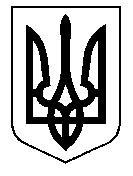 ТАЛЬНІВСЬКА РАЙОННА РАДАЧеркаської областіР  І  Ш  Е  Н  Н  Я            .                                                                                            №          /VIIПро внесення змін до Програми розвитку фізичної культури і спорту в районі на 2018-2020 рокиВідповідно до пункту 16 статті 43, статтей  44, 59 Закону України ,,Про місцеве самоврядування в Україні“, на виконання наказу Міністерства молоді та спорту України від 09 лютого 2018 року №617 „Про затвердження Положення про порядок організації і проведення офіційних спортивних змагань і навчально-тренувальних зборів та порядок матеріального забезпечення їх учасників“ враховуючи рішення Черкаської обласної державної адміністрації від 21.09.2018 № 24-59/VІІ „Про деякі питання щодо проведення спортивних заходів“, з метою підвищення соціального захисту спортсменів, тренерів, інших учасників спортивних заходів та створення належних умов для підготовки спортсменів до спортивних змагань враховуючи висновки постійних комісій районної ради з соціальних та гуманітарних питань і з питань бюджету та економічного розвитку районна рада вирішила:1. Внести до районної ,,Програми розвитку фізичної культури і спорту
в районі на 2018-2020 роки“, затвердженої рішенням сесії районної ради від 23.02.2018 № 22-12/ VIІ такі зміни:1.1. розділ 7. Додатку до Програми ,,Перелік заходів програми розвитку фізичної культури і спорту в  районі на 2018 - 2020 роки“ додати пункт 7.6 виклавши в наступній редакції: ,,Норми готових до вживання продуктів харчування в раціоні учасників спортивних заходів районного, обласного, всеукраїнського рівнів з урахуванням добового розподілу енергетичних потреб, групи видів спорту, виду спортивного заходу;1.2. Порядок забезпечення харчуванням за рахунок коштів районного бюджету учасників спортивних заходів районного, обласного, всеукраїнського рівнів, які є отримувачами коштів з районного бюджету,згідно з додатком 1;1.3. коефіцієнти застосування норм готових до вживання продуктів харчування в раціоні учасників спортивних заходів районного, обласного, всеукраїнського рівнів з урахуванням добового розподілу енергетичних потреб, групи видів спорту, виду спортивного заходу, згідно з додатком 2. 1.4. кошторис видатків для проведення спортивно масових заходів погоджується щорічно згідно календарного плану спортивно масових заходів на відповідний рік,  згідно з додатком 3.  2. Контроль за виконанням рішення покласти на постійні комісії районної ради з соціальних та гуманітарних питань і з питань бюджету та економічного розвитку.Голова районної ради							В. Любомська		  Додаток 1     до рішення  районної ради       ________№ ________ПОРЯДОКзабезпечення харчуванням за рахунок коштів районного бюджету учасників спортивних заходів районного, обласного, всеукраїнського рівнів, які є отримувачами коштів з районного бюджету1. Цей Порядок визначає механізм забезпечення харчуванням за рахунок коштів районного бюджету (далі – бюджетні кошти) учасників спортивних заходів районного, обласного, всеукраїнського рівнів (далі – спортивний захід). 2. До спортивних заходів, учасники яких забезпечуються харчуванням за рахунок бюджетних коштів, належать:спортивні заходи, включені до календарного плану фізкультурно-оздоровчих та спортивних заходів на відповідний рік, погоджені районною радою, профільним заступником голови районної державної адміністрації та затверджені управлінням соціального захисту населення;навчально-тренувальні збори спортсменів району з видів спорту;фізкультурно-оздоровчі, спортивні заходи з видів спорту інвалідів, збори з фізкультурно-спортивної реабілітації інвалідів.3. За рахунок бюджетних коштів під час проведення спортивних заходів забезпечуються харчуванням учасники:спортивних заходів – спортсмени, тренери, спортивні судді та інші фахівці, які забезпечують організацію та проведення таких заходів, які відповідно до положень (регламентів) про проведення зазначених заходів включені до списку їх учасників згідно з положенням про змагання організатора, що проводить спортивний захід;навчально-тренувальних зборів районних команд з видів спорту –спортсмени та тренери команд, які включені до списку учасників зборів згідно з положенням про збори організатора, що проводить такі збори;фізкультурно-оздоровчих, спортивних заходів з видів спорту інвалідів, зборів з фізкультурно-спортивної реабілітації інвалідів – спортсмени, тренери з видів спорту інвалідів, тренери–реабілітологи, інваліди, які проходять реабілітацію, супроводжуючі та обслуговуючі працівники, інструктори, інші залучені до проведення заходів фахівці, які відповідно до положень про проведення зазначених заходів включені до списку їх учасників згідно з положенням про спортивні заходи організатора, що проводить спортивні заходи.4. Видатки на забезпечення харчуванням здійснюються в межах та за рахунок бюджетних коштів, відповідно до затвердженої норми витрат на харчування для учасників спортивних заходів районного, обласного рівнів, (далі – норми витрат), з урахуванням коефіцієнтів застосування готових до вживання продуктів харчування в раціоні учасників спортивних заходів районного, обласного, всеукраїнського рівнів, з урахуванням добового розподілу енергетичних потреб, групи видів спорту, виду спортивного заходу.5. Норми витрат можуть переглядатися щороку до 1 квітня на підставі даних Держстату щодо рівня середньо ринкових роздрібних цін на відповідні продукти харчування станом на 1 січня поточного року.6. Під час проведення спортивних заходів організатор, що проводить такі заходи, забезпечує харчуванням їх учасників відповідно до положення про проведення зазначених заходів та норми витрат на одну особу на одну добу.Організація повноцінного харчування учасників спортивних заходів, забезпечується шляхом перерахування, в установленому порядку, бюджетних коштів на їх власні платіжні картки або виплати таких коштів готівкою, з урахуванням норми витрат на одну особу на одну добу.7. Відповідальність за перерахування коштів або виплати таких коштів готівкою несе Районний центр фізичного здоров’я населення ,,Спорт для всіх“. Керуючий справами виконавчого апарату районної ради         			          	В.Карпук		Додаток 2     до рішення  районної ради       ________ № ________КОЕФІЦІЄНТИзастосування норм готових до вживання продуктів харчування в раціоні учасників спортивних заходів районного, обласного, всеукраїнського рівнів з урахуванням добового розподілу енергетичних потреб, групи видів спорту, виду спортивного заходу.Керуючий справами виконавчого апарату районної ради         					В.Карпук		 Додаток 3     до рішення  районної ради        _________№ _______Кошторис видатків для проведення спортивно масових заходів  на 2019 рікКеруючий справами виконавчого апарату районної ради           				В.Карпук№Групи видів спортуУчасники спортивних заходівКоефіцієнти за видами спортивних заходів районного, обласного, всеукраїнського рівнівКоефіцієнти за видами спортивних заходів районного, обласного, всеукраїнського рівнівЧемпіонати району, області, розіграші Кубків району, області, інші офіційні районі, обласні, всеукраїнські  змагання серед спортсменів усіх вікових груп Чемпіонати району, області, розіграші Кубків району, області, інші офіційні районі, обласні, всеукраїнські  змагання серед спортсменів усіх вікових груп 1.Всі види спортуСпортивні судді, інші учасники 0,35115 грн.Перелік змаганьКількість учасниківКошти на харчування учасників змагань грн.ПриміткаРайонні змагання Районні змагання Районні змагання Районні змагання Згідно календарного плану спортивно масових заходів 9510925суддіРайонна спартакіада школярів 606900тренериВсього на районні змаганняВсього на районні змагання17825Обласні змаганняОбласні змаганняОбласні змаганняОбласні змаганняНайспоривніше село343910учасникиДержавні службовці тапосадові особи місцевого самоврядування232645учасникиДепутати місцевого самоврядування232645учасникиЗгідно календарного плану спортивно масових заходів (бокс, карате, спортивні танці)224920тренериВсього на обласні змаганняВсього на обласні змагання10120Аптечка медична  тип  «С»  Аптечка медична  тип  «С»  650Всього на  змаганняВсього на  змагання27945 + 650 = 28595  грн.27945 + 650 = 28595  грн.